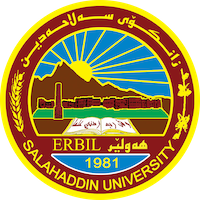 Academic Curriculum Vitae Personal Information: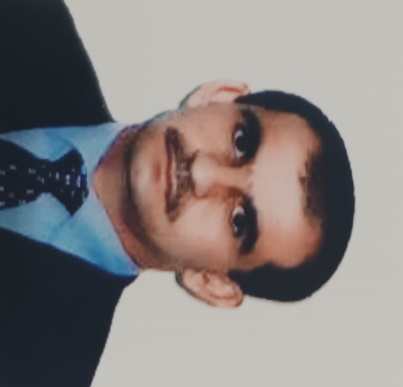 Full Name: Jarjees Mustafa Khdeer   Academic Title: Assistant ProfessorEmail: jarjees.khdeer@su.edu.krdMobile: (+964)0750 4011457
Education:Employment:1.  Salahaddin University-Erbil 01 Nov., 2006 … presentStaff member, Accounting Department, Administration & Economics College.2. Technical Institute in Shaqlawa 01 October,2011 to 01 September, 2012Lecturer, Management Department.3. Polytechnic University 01 October 2008-01 to 01 September, 2010Lecturer, Accounting Department, Technical College in Erbil.Qualifications:English language course.Computer skills course. Participant in many workshops, including workshops related to accounting, administration, financial and economic sciencesTeaching experience: Teaching the following subjects to undergraduate students: Principles of Financial Accounting.Intermediate Accounting.Governmental Accounting.Taxation Accounting.Cost Accounting.Managerial Accounting.Unified Accounting System in Iraq.Accounting Theory.Research and publications:Conferences and courses attended:2. Participated in a copartnership conference between Erbil Polytechnic University, Duhok Polytechnic University and Malaysian UTHM University in Duhok under the title Towards Applied Social Sciences Through a research titled “the development of the financial dimension in the balanced scorecard to achieve sustainable development” On 16/11/2022.Professional memberships: Member of discussion committees for master’s and doctoral theses at universities.Chairman of the Preliminary Studies Examinations Committee at the College of Administration and Economics - Saladin University .Chairman of the Postgraduate Examinations Committee at the College of Administration and Economics - Saladin University.Responsible for the Graduate Studies Division at the College of Administration and Economics, Saladin University.Professional Social Network Accounts:Google Scholar link:  ‬DegreeUniversityCollegespecializationYearPh.D.Salahaddin UniversityCollege of Administration & EconomicsFinancial Accounting2023M.Sc.Mosul  UniversityCollege of Administration & EconomicsFinancial Accounting2006B.Sc.Salahaddin UniversityCollege of Administration & EconomicsAccounting2001sqResearch TitleJournalsYear1.The effect of electronic brainstorming on Irregular auditing practicespracticesAn analytical study of the opinions of a sample of auditors in the city of ErbilZanco Journal of Humanity Sciences, Accepted published on 3/3/202420242.Evaluating the Level of Disclosure in Interim Financial Reports in Accordance with IAS (34)-A Comparative Applied Study of a Sample of Banks Registered in The Iraq Stock Exchange and The Amman Stock ExchangeTikrit Journal of Administrative and Economic Sciences, Accepted published on 28/1/202420243.The Role of The Accounting Efficiency of The Compliance Controller in Reducing Financial Risks-  An Analytical StudyJournal of Kirkuk University Business Economics for Administrative and Economic Sciences, Accepted published on 8/1/202420244.The Impact of Cloud Accounting on Accounting Information Quality: An Analytical Study of the Perspectives of a Sample of Academics and Professionals in Erbil CityTikrit Journal of Administrative and Economic Sciences, Accepted published on 31/12/202320235.Achieving cost management goals using the Six Sigma model By applying to Al-Hayat Soft Drinks and Mineral Water CompanyJournal of Prospective Researches 20126.Tools for reducing and deterring financial corruption in banks: An exploratory study in a sample of Iraqi banksZanco Journal of Humanity Sciences20187.The Impact of disclosure of segment information in the financial interim reports on the quality of accounting information/ field study.Tikrit Journal of Administrative and Economic Sciences20178.Using the benchmarking technique to evaluate the performance of the tourism sector by applying it to a sample of hotels in some Iraqi governoratesJournal of Economic Sciences20139.Build House of Quality and it's reflection on cost reduction An Application on the Dijla Company for the aluminum and glass production in ErbilAnbar University Journal of Economic and Administrative Sciences201710.The Costs Reducing Using The Approach Of Product Life Cycle Costing: Applying Study In (X) PlantAl-Rafidain Development Magazine201311.The Impact of Diversity in Cyber Security on Future Accounting Information Protection - An Analytical Study for Professionals and Academics Opinions in Erbil CityJournal of Business Economics for Applied Research202412.The Impact of AI Techniques on Improving the Process of Proactive Accounting Reporting- An Analytical Study of the Opinions of a Sample of Academics and Professionals in the City of ErbilAl-Ghari Journal of Economic and Administrative Sciences2024